Scheda di osservazione nel contesto scolastico Profilo dell’AlunnoDescrizione di situazioni di maggior criticitàLuogo e Data, Al GenitoreLa “Scheda di osservazione” che vi consegniamo raccoglie le informazioni relative ai punti di forza e di debolezza che vostro figlio esprime all’interno del contesto scolastico. Lo scopo di questa scheda è di raccogliere elementi utili al fine di promuovere un approfondimento per intraprendere i percorsi più opportuni all’interno e all’esterno del contesto scolastico. I passaggi da compiere per affrontare questo percorso sono qui di seguito evidenziati:Individuare il servizio specialistico cui chiedere l’approfondimento.  Il servizio può essere pubblico (UONPIA), oppure privato accreditato (es. La Nostra Famiglia, Don Gnocchi e AIAS ecc.). Se non conoscete i servizi potete rivolgervi al Pediatra di Famiglia che vi potrà accompagnare nella scelta del Servizio più adatto. Prendere contatti con la struttura individuata. Le modalità di accesso e di attivazione del percorso di approfondimento possono essere diverse a seconda del servizio scelto. Queste vi saranno chiarite dalla struttura stessa. È importante che la struttura sappia che avete già in mano la “Scheda di osservazione” compilata dalla scuola. Avvio della fase di approfondimento. Sulla base delle informazioni da voi fornite e raccolte nella “Scheda di osservazione” il servizio specialistico avvierà un percorso valutativo.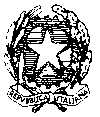 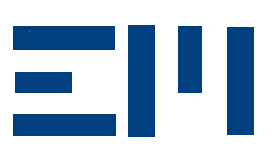 IIS “Ettore Majorana”Via A. De Gasperi, 6   -   20811  Cesano  Maderno  (MB)Al Genitore dell’Alunno Al Genitore dell’Alunno Al Genitore dell’Alunno Al Genitore dell’Alunno Al Genitore dell’Alunno Nome Nome Cognome nato a nato a Il CF residente a in via in via Istituto di appartenenza Istituto di appartenenza Istituto di appartenenza Istituto di appartenenza Classe Eventuali trattenimenti o bocciatureEventuali trattenimenti o bocciatureEventuali trattenimenti o bocciatureEventuali trattenimenti o bocciatureEventuali trattenimenti o bocciatureMotivo dell’osservazione:Misure già adottate dalla scuola per affrontare il percorso scolastico dell’alunno:(Da compilare solo se l’alunno proviene da Paese estero)(Da compilare solo se l’alunno proviene da Paese estero)Paese di Origine Anno di arrivo in Italia Padronanza della lingua italiana (Nessuna, Elementare/Di Base; Al livello atteso per età; Superiore)Padronanza della lingua italiana (Nessuna, Elementare/Di Base; Al livello atteso per età; Superiore)Breve descrizione dei punti di forza dell’alunno con riferimento alle sue funzioni cognitive (memoria, attenzione, concentrazione,  organizzazione  spazio  temporale,  Problem solving) e dei facilitatoriArea linguisticaSi, sempreNo, maiTalvoltaPronuncia bene tutti i suoniSi esprime correttamente dal punto di vista morfosintattico Sa raccontare in modo chiaro e coerente un fatto tratto dalla propria esperienza personaleSa esporre in maniera adeguata quanto studiato durante un’interrogazione oraleDimostra di saper discriminare uditivamente le diversità e le somiglianze tra i suoni componenti Comprende le istruzioni date a voce altaComprende gli elementi essenziali di ciò che ascolta Sa memorizzarePossiede un vocabolario adeguato all’etàArea delle abilità motorio prassicheSi, sempreNo, maiIn parteHa una buona coordinazione generale nei movimentiHa una buona capacità nei compiti di motricità fine e di disegno tecnicoRiesce a copiare dalla lavagnaSa sfruttare adeguatamente lo spazio del foglio quando disegna o scriveUsa preferenzialmente una delle due maniSe sì quali:Area degli apprendimenti scolastici – letturaArea degli apprendimenti scolastici – letturaSi, sempreNo, maiIn parteSa comprendere i contenuti principali di testi letti da altriSa comprendere i contenuti principali di testi letti da altriSa comprendere i contenuti principali di un testo letto in autonomiaSa comprendere i contenuti principali di un testo letto in autonomiaCommette molti errori in letturaCommette molti errori in letturaCi sono lettere che sostituisce sistematicamenteSe sì quali:Ci sono lettere che sostituisce sistematicamenteSe sì quali:La lettura è fluenteLa lettura è fluenteArea degli apprendimenti scolastici – scritturaArea degli apprendimenti scolastici – scritturaSi, sempreNo, maiIn parteCommette molti errori in scritturaSe sì quali:Commette molti errori in scritturaSe sì quali:Ci sono lettere/suoni che sostituisce sistematicamenteCi sono lettere/suoni che sostituisce sistematicamenteSa esporre il proprio pensiero per iscritto seguendo nessi logici sequenziali ben definitiSa esporre il proprio pensiero per iscritto seguendo nessi logici sequenziali ben definitiSa scrivere un testo articolato rispettando le consegneSa scrivere un testo articolato rispettando le consegnePrende appunti durante le lezioniPrende appunti durante le lezioniLa grafia è leggibileLa grafia è leggibileHa un carattere preferito/meglio leggibileSe sì quale:Ha un carattere preferito/meglio leggibileSe sì quale:Area degli apprendimenti scolastici - calcoloArea degli apprendimenti scolastici - calcoloSi, sempreNo, maiIn parteSa recuperare velocemente il risultato di tabelline e fatti aritmeticiSa recuperare velocemente il risultato di tabelline e fatti aritmeticiSa applicare le procedure del calcolo scritto e algoritmi matematici più complessiSa applicare le procedure del calcolo scritto e algoritmi matematici più complessiSa risolvere problemi aritmeticiSa risolvere problemi aritmeticiÈ in grado di ricavare formule inverse, conoscendo la formula principaleÈ in grado di ricavare formule inverse, conoscendo la formula principaleMostra competenze adeguate di ragionamento logico-matematicoMostra competenze adeguate di ragionamento logico-matematicoArea delle funzioni cognitive Si, sempreNo, maiIn parteMantiene l’attenzione per un tempo adeguatoMantiene una concentrazione adeguata durante l’esecuzione di compiti semplici Mantiene una concentrazione adeguata durante l’esecuzione di compiti complessiMostra irrequietezza o agitazione psicomotoriaPossiede buone competenze di memoria a breve terminePossiede buone competenze di memoria a lungo terminePossiede buone competenze di memoria di lavoro (capacità che ci permette di tenere a mente gli elementi di cui abbiamo bisogno per eseguire un compito, mentre lo stiamo eseguendo)Area delle autonomie personali Area delle autonomie personali Si, sempreNo, maiIn parteRiesce a portare a termine piccoli incarichi in autonomiaRiesce a portare a termine piccoli incarichi in autonomiaSa organizzare il proprio materiale scolastico Sa organizzare il proprio materiale scolastico Sa orientarsi autonomamente nell’ambiente scolasticoSa orientarsi autonomamente nell’ambiente scolasticoArea delle competenze didatticheArea delle competenze didatticheSi, sempreNo, maiIn parteSa eseguire un’attività didattica senza distrarsiSa eseguire un’attività didattica senza distrarsiÈ in grado di seguire la lezione frontale per un tempo adeguatoÈ in grado di seguire la lezione frontale per un tempo adeguatoSa portare avanti un’attività didattica all’interno di un piccolo gruppo di pariSa portare avanti un’attività didattica all’interno di un piccolo gruppo di pariÈ autonomo nella comprensione e nell’esecuzione della consegna È autonomo nella comprensione e nell’esecuzione della consegna Esistono condizioni particolari in cui l’alunno lavora meglioEsistono condizioni particolari in cui l’alunno lavora meglioDeclinareDeclinareDeclinareDeclinareDeclinareRelazione con i pariSi, sempreNo, maiIn parteHa generalmente rapporti sereni con tutti i compagni Ha cura e rispetto per le cose degli altriNon interrompe gli altri quando parlano ed aspetta il proprio turnoAccetta o richiede l’aiuto dei compagniTende a isolarsiArea della relazione con gli adulti di riferimentoSi, sempreNo maiTalvolta1. Ha instaurato rapporti positivi con i docentiAccetta interventi e giudizi negativi senza assumere atteggiamenti provocatori, di rifiuto, di indifferenza o di rinunciaÈ tranquillo di fronte ad estranei (es. supplenti)Richiede l’aiuto dell’adulto e ne accetta i consigli e i suggerimentiArea emotivo comportamentaleSi, sempreNo, maiIn parteSi adegua alle situazioni nuoveSa rispettare le regole di convivenza socialeHa una buona immagine di sé (autostima)È capace di tollerare le frustrazioniNelle situazioni frustranti attiva condotte: oppositivedi chiusura in se stesso       di evitamento/fugaaltro (specificare) oppositivedi chiusura in se stesso       di evitamento/fugaaltro (specificare) oppositivedi chiusura in se stesso       di evitamento/fugaaltro (specificare) oppositivedi chiusura in se stesso       di evitamento/fugaaltro (specificare) Di fronte alle difficoltà:ha scoppi di rabbiachiede aiutoabbandonarisponde casualmentepiangeha scoppi di rabbiachiede aiutoabbandonarisponde casualmentepiangeha scoppi di rabbiachiede aiutoabbandonarisponde casualmentepiangeha scoppi di rabbiachiede aiutoabbandonarisponde casualmentepiangeha scoppi di rabbiachiede aiutoabbandonarisponde casualmentepiangeNei confronti dei docenti:è oppositivo provocatorioè aggressivo verbalmenteè aggressivo fisicamenteè molto timido e inibitoè dipendente è oppositivo provocatorioè aggressivo verbalmenteè aggressivo fisicamenteè molto timido e inibitoè dipendente è oppositivo provocatorioè aggressivo verbalmenteè aggressivo fisicamenteè molto timido e inibitoè dipendente è oppositivo provocatorioè aggressivo verbalmenteè aggressivo fisicamenteè molto timido e inibitoè dipendente è oppositivo provocatorioè aggressivo verbalmenteè aggressivo fisicamenteè molto timido e inibitoè dipendente Insegnante di riferimentoInsegnante di riferimentoNome Cognome Scuola MailFirma ________________________________________________________________________________Firma ________________________________________________________________________________Il Dirigente Scolastico ___________________________________________________________________